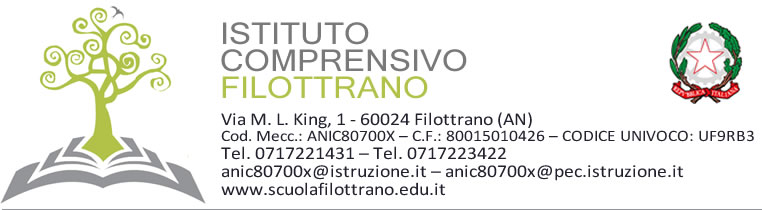 “Carta d’ identita” linguistica degli studenti stranieriGriglia di valutazione dei livelli di competenza della lingua italianaCognome/Nome___________________________________________________________Scuola______________________________________________	Classe_____________LIVELLO 0 :Non comprende né parla la lingua italianaLa comunicazione è gestuale e l’Insegnante utilizza la corrispondenza parole/immaginiLIVELLO PREBASICO:Conosce/riconosce i segni – suoni della lingua italiana (alfabeto)Risponde a semplici domande o inviti (vieni, aspetta…)Riconosce/comprende alcune parole all’interno di semplici messaggi situazionali (prendi il quaderno…, copia l’esercizio) spesso rinforzati dalla comunicazione gestualeProduce espressioni incomplete ancorate ad una/due parole (posso bagno)LIVELLO BASICO 1:Conosce parole legate a situazioni e ambienti frequentati (casa, scuola, cibo.)Capisce e sa formulare frasi semplici con aggettivi e avverbi di luogoSa formulare e sa rispondere a semplici domande (come ti chiami? ...)LIVELLO BASICO 2:Capisce semplici discorsiProduce frasi (soggetto + verbo + complemento)Usa avverbi interrogativi, di tempo per formulare domandeUtilizza il presente, l’infinito, il participio passatoLIVELLO POSTBASICOConoscenza lessicale: conosce/usa sinonimi e contrariConoscenza morfologica: produce frasi rispettando concordanze e uso dei modi e dei tempi Conoscenza sintattica: sa organizzare frasi sintatticamente complesseIL DOCENTE che ha predisposto le iniziative di verifica Cognome/nome _________________________________Data ____________FIRMA______________________